REGULATION FOR  BACHELOR IN  PHYSIOTHERAPY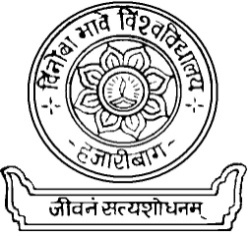 DEPARTMENT OF PHYSIOTHERAPYVINOBA BHAVE UNIVERSITYHAZARIBAG, JHARKHANDThis regulation has been framed for introducing a new course with effect from the academic session 2015-16.Name of the course : Bachelor in Physiotherapy (BPT)2.0	Duration:The duration of BPT course shall be for 4½ years, which shall include lectures, practical and six month internship after passing all the exams.3.0	Eligibility:A student with 45% in PCB (Physics, Chemistry and Biology) in Intermediate or its equivalent, with good working knowledge of English will be eligible for applying for admission. However, students appearing in the examination in the same year may also apply. Admission will be strictly on merit basis.4.0     Syllabus :           The syllabus in each paper shall be demarcated into well defined units/ areas of content along with a topic wise break up. The Board of studies of subject concerned constituted by the Vice-Chancellor shall be responsible for framing the Syllabus subject to the provisions of this regulation.5.0     Admission Process:	         Application form and prospectus will be available from the Director of Department of Physiotherapy, Vinoba Bhave University, Hazaribag on payment of Rs. 1000/- through D.D. drawn in favor of “Director, Department of Physiotherapy” payable at Hazaribag by post or through cash by Challan in person. Selection shall be on all India bases and reservation policy will be strictly followed.5.1	Admission:A student selected for admission must take admission within the stipulated time. If he/she fails to do so he/she may be condoned by the Director of the Physiotherapy Department.5.2	Intake Capacity40 Student per year (Session)5.3	Fee Structure1st Semester at the time of admission	             Rupees        35000.002nd.Semester to 8th Semester i.e. each Semester Rupees        30000.00		(Common to all the Semester: Courses fee Rupees 25000 + Activities fee Rupees 3000 + Examination fee Rupees 2000.00, In the 1st yr., Rupees 5000.00 is refundable security money).6.0	Registration           Within one month of admission every student shall be registered with      Vinoba Bhave University, Hazaribag through Departure of Physiotherapy. Student admitted shall have to submit Migration Certificate, photographs, fee and necessary documents. Department of Physiotherapy shall forward all the applications along with the fee and required documents to be Registration Section of Vinoba Bhave University, Hazaribag within 60 days of closing of admission7.0	Course Structure, Academic Evaluation & University ExaminationThere shall be Semester System of University Examination. Each semester will be of six month duration.    The duration of Semester I, III, V and VII shall be from July to December (6 months) during which Admission, Course Work, and Conduct of Examinations and Declaration of Results shall be completed including Semester Break. The duration of Semester II, IV, VI and VIII shall be from January to June (6 months) during which Admission, Course Work, Conduct of Examinations and Declaration of Results shall be completed, including Semester Break. After passing 8th.Semester, six-month internship is compulsory.8.0     Scheme of Examination of a Semester:	The examination of each paper shall have two components- written / Practical examination at the end of each semester (End-Semester) carrying 75% marks to be conducted by the university and Internal (Mid-Semester)  of 25% to be evaluated by the Departmental council. Mid-Semester shall comprise the written component/ Practical / Viva-voce/ Seminars/ and day-to-day assessment.  8.1	Pass marks:                  In all the Subject papers the pass marks shall be 50 % including internal assessment marks: i.e. 50 out of 100 marks (Internal assessment 25 marks + 75 marks University exams). 60 % marks or above obtained in aggregate will be declared "First Class" and 75 % or above Obtained in any paper shall be declared to have "Passed with Honours in the subject". 8.2   Attendance Rule:	     (a)All students must attend every lecture, practical/ Clinical classes and other activities of the College. However, the attendance requirement will be a minimum of 75% of the classes actually held.(b) A student must inform the Principal concerned immediately of any instance of continuous absence from classes .       .(c) A student who is absent due to illness should approach the teachers concerned for makeup quizzer, assignment and laboratory work.(d) A student who has been absent from a Mid-Semester/ Internal Examination to due illness shall approach the teacher concerned for makeup test immediately on return to class. The request should be supported with a medical certificate issued by a registered medical practitioner.(e)In case the period of absence on medical grounds as more than 20 working days during the Semester a student may apply for withdrawal from the semester. Such application must be made as early as possible. No applications for semester withdrawal will be considered after External examination have commenced. Partial withdrawal in a semester is not allowed.(f)If a student is continuously absent from the institute for more than four weeks without permission of the Head of the Department concerned, his/her name will be removed from institute rolls. 8.3	Promotion to Next higher class:               (a) Advancement to the next Semester shall be permitted only with a maximum of Two Backlog Papers from the preceding Semester. The  candidate will be allowed to clear the failed papers in the next examinations. But one who fails in all the subjects or more than two papers must either repeat the semester or quit the course.	     (b)   Every candidate gets a number of chances to clear his backlog from any previous year, though the total number of years allowed for completing all the examinations, due or pending backlog, for this four-year BPT course shall be six years. However, If he passes the Final Year exams but is left with some papers from any one of the previous year "not cleared" then he may be given "One Additional Chance" beyond the six-year provision. After clearing all the backlogs and 8th.semester examination he/she will be allowed six months internship.8.4     Re – evaluation:           Re-evaluation of the answer script shall not be ordinarily allowed. However, a student can apply for the scrutiny of his / her answer script, after paying the required fee for it, within 15 days of the publication of the results. The paper shall be scrutinized by the Examination Department of the University to see if any question (or part thereof) has been left unmarked or , whether marks obtained have been transcribed correctly.9.0	Placement:The hospital industry is expanding and opening up. This also opens up the possibility of future placement. The Placement Cell is in its place and shall pay its crucial role.10.0: Since BPT is new course, introduced for the first time, if any difficulty arises it shall be sorted out by HOD/ Director of the subject and the concerned Dean with the approval of the Vice-Chancellor. However, it will be placed in the meeting of next Academic Council for approval.11.0:The University can, at any time, substitute, alter, amend, add or delete any of the provisions of this Regulation subject to such conditions as may be prescribed thereafter by the UGC and the Academic Council of this University.==========================================================